Publicado en Ciudad de México  el 25/08/2017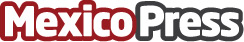 Trabajo Social: Imprescindible labor en apoyo de quienes más lo necesitan Reconocimiento "Margarita García Bravo" a la trayectoria de destacadas profesionistas de los Hospitales Siglo XXI y Darío Fernández. En promedio por cada 4 mujeres, un varón estudia Trabajo Social. Con gran demanda entre los más de 200 hospitales del área metropolitanaDatos de contacto:.Nota de prensa publicada en: https://www.mexicopress.com.mx/trabajo-social-imprescindible-labor-en-apoyo Categorías: Nacional Medicina Sociedad Solidaridad y cooperación http://www.mexicopress.com.mx